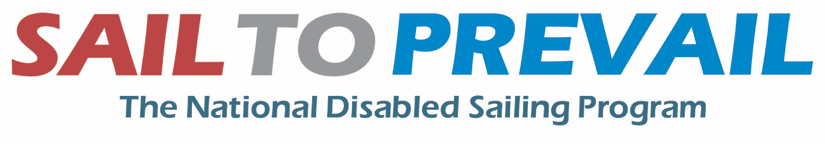 SAILING INSTRUCTOR APPLICATION - NEWPORT, RIMISSION: Sail To Prevail creates opportunities for children and adults with disabilities to overcome adversity through therapeutic sailing. DATES: Early-June through Mid-August, offering sailing sessions daily.PROGRAM: Each summer, approximately 1,500 people with disabilities learn the skills of sailing in our fleet of uniquely adapted, 20-foot sailboats. Our programs strongly encourage individuals to be active participants by steering the boat, grinding winches and trimming sails. The measurable outcomes demonstrate increased self-confidence in all parts of their daily lives, the camaraderie of teamwork, and improved leadership skills. The US Sailing Adaptive Sailing Instructor Workshop will be a part of the provided training.PAY: $15.00 per hour REQUIRED TRAINING: Sailing Instructors generally hold some level of certification from U.S. Sailing. Level I Instructor or higher is preferred. For applicants with prior sailing experience, Sail To Prevail will sponsor and reimburse the exam and registration fees associated with taking/passing certification requirements. This offer is open to any eligible instructor who wants to attain a Level 1 Sailing Assistant (age 16-18), Level 1 Instructor, Levels II Instructor, or Level III Coach certificate, prior to or concurrent with the start of our program season.Dock Location: 60 Fort Adams Drive, Fort Adams, Newport R.I.Instructor Testimonials: “Before joining Sail To Prevail, I didn’t have experience with disabled sailing. The staff training made me fully confident and equipped. Don’t wait to apply!” Stephen “Sail To Prevail was not only the most amazing summer job but also has provided a unique professional experience for my resume.” Hans“Working for Sail To Prevail was a life-changing experience, for which I will be forever grateful.” CoralClient Testimonials: “It encouraged me to try new things in other parts of my life!” Dave “Sail To Prevail is the highlight of my summer!”   Sarah Ann “It is the best sensory and learning experiences I’ve ever had!”  Rebecca Application Process: Mail or email the application. Applicants will be considered on a rolling basis. Questions or Completed Applications: Email sailingdirector@sailtoprevail.org or 401-849-8898 P.O. Box 1264 Newport, RI 02840 SAILING INSTRUCTOR APPLICATION - NEWPORT, RIToday’s Date _________			Age ______ 		Birthdate_____________________
Name _______________________________________________________________ Nickname____________________
Address_____________________________________________________________________________________________
City ______________________________________________________ State______________ Zip___________________ Email __________________________________________________________________ Phone _____________________
At what level are you currently certified by U.S. Sailing to instruct or coach?
_____Sailing Counselor; _____ Level I Sailing Assistant (Under age 18); _____ Level I Instructor; _____ Level II Instructor; _____ Level III Coach
Please attach a copy of your certificate, or list your certificate number: ______________________

Sail To Prevail will sponsor and reimburse those we employ in the Disabled Sailing Program for exam and registration fees associated with taking/passing certification requirements. This offer is open to any eligible instructor who wants to attain a Level 1 Sailing Assistant (under age 18), Level 1 Instructor, Levels II Instructor, or a Level III Coach certificate, prior to or concurrent with the start of our program season. Do you think you will be taking advantage of this offer? ___
Sailing Experience (years, boat type, and location) ____________________________________________________________________________________________________________________________________________________________________________________________________________________________________________________________________________________________________________________________________________________________________________________________________________________________________
Instructor experience (if any – years and skill level) ____________________________________________________________________________________________________________________________________________________________________________________________________________________________________________________________________________________________________________________________________________________________________________________________________________________________________
Experience (not required) or interest in working with individuals with disabilities
____________________________________________________________________________________________________________________________________________________________________________________________________________________________________________________________________________________________________________________________________________________________________________________________________________________________________
Additional personal information:___________________________________________________________________________________________________________________________________________________________________________________________________________________________________________________________________________________________________________________________________________________________________________________________________________________________________________________
Two References:Name____________________ Relationship___________________________ Phone _____________________Name____________________ Relationship___________________________ Phone _____________________

Please send completed application to:   Email: sailingdirector@sailtoprevail.org             Mail: P.O. Box 1264 Newport, RI 02840